Topical Medication Administration ChartResident’s name:DoB:Allergies:Allergies:Name of topical preparation:Name of topical preparation:Completed by:Checked by:Site of application:Site of application:Storage:Storage:Frequency of application:Reason for applying:Reason for applying:Reason for applying:Start date:End date:End date:End date:28 Day Application Chart28 Day Application Chart28 Day Application Chart28 Day Application Chart28 Day Application Chart28 Day Application Chart28 Day Application Chart28 Day Application Chart28 Day Application Chart28 Day Application ChartFRONTDateTimeSignatureTimeSignatureTimeSignatureSignatureTimeSignatureFRONTFRONTFRONTFRONTFRONTFRONTFRONTFRONTFRONTFRONTFRONTFRONTFRONTFRONT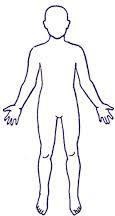 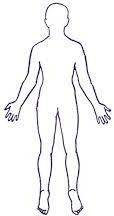 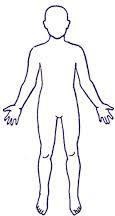 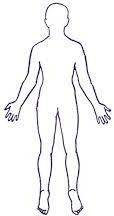 BACKBACKBACKBACKBACKBACKBACKBACKBACKBACKBACKBACKBACKBACKBACKDate Opened:Date Opened:Date Opened:Date Opened:Date Opened:Date Opened:Date Opened:Expiry date after opening:Expiry date after opening:Expiry date after opening:Expiry date after opening: